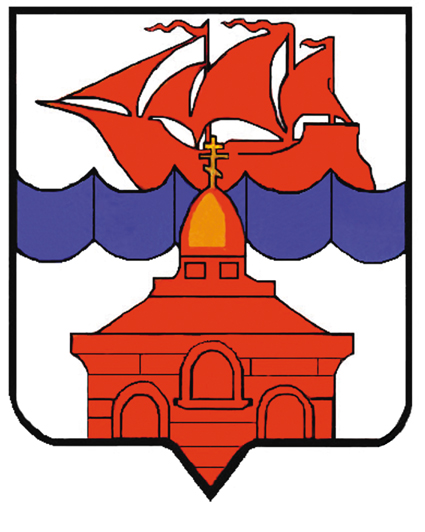 РОССИЙСКАЯ  ФЕДЕРАЦИЯКРАСНОЯРСКИЙ КРАЙТАЙМЫРСКИЙ ДОЛГАНО-НЕНЕЦКИЙ МУНИЦИПАЛЬНЫЙ РАЙОНАДМИНИСТРАЦИЯ СЕЛЬСКОГО ПОСЕЛЕНИЯ ХАТАНГАПОСТАНОВЛЕНИЕ «Об утверждении Положения о  порядке субсидирования на цели возмещения части затрат, связанных с производством и реализацией хлеба для населения сельского поселения Хатанга в 2011 году»Во исполнение Решения Хатангского сельского Совета депутатов от 22.12.2010 г. №143-РС «О бюджете сельского поселения Хатанга на 2011 год»,ПОСТАНОВЛЯЮ:1. Утвердить Положение о порядке субсидирования на цели возмещения части затрат, связанных с производством и реализацией хлеба для населения сельского поселения Хатанга в 2011 году, согласно приложению 1. Настоящее постановление вступает в силу с момента подписания и подлежит обязательному опубликованию. Контроль над исполнением настоящего постановления оставляю за собой.Руководитель администрациисельского поселения Хатанга                                                                               Н. А. КлыгинаПриложение №1к Постановлению администрации сельского поселения Хатангаот 20.01.2011 г. №016-ППоложениео порядке субсидирования на цели возмещения части затрат, связанных с производством и реализацией хлеба для населения сельского поселения Хатанга в 2011 годуНастоящее Положение регламентирует предоставление юридическим лицам (за исключением государственных (муниципальных) учреждений) и индивидуальным предпринимателям, действующим на территории сельского поселения Хатанга, возмещения части затрат, связанных с производством и реализацией хлеба в/с (1 сорт) в целях снижения розничной цены за  хлеба в/с (1 сорт) для населения.Размер возмещения определяется как разница между розничной ценой за  хлеба и 100% экономически обоснованной стоимостью производства и реализации  хлеба, с учетом рентабельности не более 3% и торговой надбавки не более 10%. Выделение средств на возмещение производится ежемесячно за фактически реализованное количество хлеба населению. Обязательным условием для получения возмещения является реализация хлеба в розницу или оптом в розничную сеть по цене, определяемой в приложении 1 к настоящему положению.Субсидия предоставляется каждому обратившемуся в администрацию сельского поселения Хатанга (далее - Администрация) производителю хлеба (юридическому лицу (за исключением государственных (муниципальных) учреждений) или  индивидуальному  предпринимателю, осуществляющему производство хлеба и реализацию его населению на территории сельского поселения Хатанга), при условии наличия разрешений, необходимых в соответствии с действующим законодательством  для производства хлеба.При этом производитель хлеба должен представить в Администрацию:-  заявление о предоставлении субсидии;- копию устава (положения, учредит. договора);- копию свидетельства о государственной регистрации на территории Таймырского Долгано-Ненецкого муниципального района;- выписку из единого государственного реестра юридических лиц (индивидуальных предпринимателей) или нотариально заверенную копию такой выписки, полученную не ранее, чем за шесть месяцев до обращения за предоставлением субсидии;- иные необходимые для осуществления деятельности по производству хлеба разрешительные документы.С производителем хлеба заключается соглашение о предоставлении субсидии по типовой форме, согласно приложению 5 к настоящему положению.Порядок получения средств:Для получения возмещения затрат производитель хлеба обязан представить в экономический отдел Администрации до 07 числа месяца, следующего за отчетным, перечень документов:- соглашение о предоставлении субсидии на цели возмещения части затрат, связанных с производством хлеба (единовременно); - расчет на предоставление средств (ежемесячно) (приложение 1 к настоящему положению);- данные об общем производстве хлеба и хлебобулочных изделий по видам (ежемесячно) (приложение 2 к настоящему положению);- данные о реализации хлеба населению (ежемесячно) (приложение 3 к настоящему положению)и иные документы по требованию Администрации.Экономический отдел Администрации до 10 числа месяца, следующего за отчетным периодом, проводит проверку документов, указанных в пункте 6 настоящего Положения. В случае необходимости корректировки или доработки предоставленных документов, экономический отдел Администрации возвращает их производителю хлеба,  с указанием сроков предоставления исправленных документов.По итогам проверки подписывается двухсторонний акт о выполненной работе между Администрацией и производителем хлеба (приложение 4 к настоящему положению).Экономический отдел Администрации направляет расчет сумм, предоставляемый производителем хлеба с пакетом подтверждающих документов, в отдел учета и отчетности Администрации до 15 числа, следующим за отчетным месяцем.Производитель хлеба предоставляет в Администрацию счет (счет-фактуру) на сумму, соответствующую подписанному двухстороннему акту.Отдел учета и отчетности Администрации на основании представленного соглашения (однократно) и приложений к нему (ежемесячно), счета (счета-фактуры), акта выполненных работ готовит заявку на финансирование и предоставляет ее в финансовый отдел Администрации.     Финансовый отдел Администрации перечисляет средства на счет Администрации в пределах установленных лимитов бюджетных обязательств в соответствии с утвержденной поквартальной разбивкой.Администрация по мере получения финансирования перечисляет средства на расчетный счет производителя хлеба.Производитель хлеба, при наличии у него нескольких видов деятельности, обязан обеспечить раздельное ведение учета доходов и расходов по видам деятельности.Производитель хлеба обязан вернуть суммы субсидии:- перечисленные на возмещение затрат в случае непредставления всех необходимых документов, подтверждающих направление данных сумм субсидий на возмещение затрат, указанных в пункте 2  настоящего Положения;- использованные на цели, не предусмотренные пунктом 1 настоящего Положения;- перечисленные на основании представленных ложных сведений и подложных документов.Суммы субсидии, подлежащие возврату в соответствии с настоящим пунктом, должны быть возвращены по требованию Администрации в течение 5-ти дней после получения такого требования путем их перечисления по реквизитам, указанным в требовании.Производитель хлеба также уплачивает неустойку в размере двойной учетной ставки Центрального банка Российской Федерации от суммы субсидии, подлежащей возврату, за период с момента получения суммы субсидии и до момента её возврата.  Производитель хлеба несет ответственность за полноту и достоверность предоставляемых сведений.Приложение 1 к Положению о порядке субсидирования на цели возмещения части затрат, связанных с производством и реализацией хлеба для населения сельского поселения Хатанга в 2011 годуРасчетсуммы возмещения разницы между установленной розничной ценой и экономически обоснованной стоимостью за  хлеба для населенияза ________ .(производитель хлеба)Директор                                 _______________                          _____________________                                                        (подпись)                                                                    (Ф.И.О.)Главный бухгалтер                _______________                          _____________________                                                        (подпись)                                                                    (Ф.И.О.)Согласовано:Начальник экономического отделаадминистрации сельского поселения Хатанга   _______________         ________________                                                                                                          (подпись)                                  (Ф.И.О.)Приложение 2 к Положению о порядке субсидирования на цели возмещения части затрат, связанных с производством и реализацией хлеба для населения сельского поселения Хатанга в 2011 годуДанные об общем производстве хлеба и хлебобулочных изделийза __________ 2011 года______________________(производитель хлеба)Директор                                    _______________           ____________________                                                                               (подпись)                                            (Ф.И.О.)Главный бухгалтер                   _______________            ____________________                                                                               (подпись)                                           Приложение 3 к Положению о порядке субсидирования на цели возмещения части затрат, связанных с производством и реализацией хлеба для населения сельского поселения Хатанга в 2011 годуДанные о реализации хлеба в/с (1 сорт) населениюпо установленной розничной цене  - 60 рублей за кг (45 рублей за булку ())за __________ 2011 года______________________(производитель хлеба)Приложение:- счета-фактуры по реализации  хлеба в сторонние торговые объекты и накладные, подтверждающие реализацию через собственные торговые объектыДиректор                                _______________                      __________________                                                                            (подпись)                                                       (Ф.И.О.)Главный бухгалтер               _______________                     __________________                                                                            (подпись)                                                       (Ф.И.О.)Приложение 4 к Положению о порядке субсидирования на цели возмещения части затрат, связанных с производством и реализацией хлеба для населения сельского поселения Хатанга в 2011 годуАКТприемки фактически выполненных работ (услуг) по производству и реализации хлеба  в розничной торговле для населения по цене ___  рублей за 1 булку ()за  ____________  20__ годас. Хатанга 							 «___» ___________ 20__ г.Настоящий акт составлен между администрацией сельского поселения Хатанга, в лице Руководителя ________________________________ и ____ ______________________ в лице __________________________, в соответствии с соглашением  №____ от _________ 20__ года о предоставлении субсидии на цели возмещения части затрат, связанных с производством и реализацией хлеба.В __________20__ года произведено и реализовано населению п. __________  хлеба в/с (1 сорт) в объеме ______ булок () или _______ кг, согласно утвержденному техническому заданию, в том числе:- в собственных торговых объектах  -  _______ кг, - сторонним торговым организациям - ________ кг. Сумма возмещения  составляет __________________________________________ (___________________________).Акт составлен в двух экземплярах, каждый из которых имеет одинаковую юридическую силу.Приложение:расчет суммы возмещения;данные об общем производстве хлеба и хлебобулочных изделий;данные о реализации хлеба населению по установленной розничной цене (с приложением счетов-фактур по реализации  хлеба сторонним торговым организациям и накладных, подтверждающих реализацию через собственные торговые объекты).Директор                                _______________                      __________________                                                                            (подпись)                                                       (Ф.И.О.)Руководитель администрацииСельского поселения Хатанга      _______________                     __________________                                                                                      (подпись)                                                       (Ф.И.О.)Приложение 5 к Положению о порядке субсидирования на цели возмещения части затрат, связанных с производством и реализацией хлеба для населения сельского поселения Хатанга в 2011 годуСОГЛАШЕНИЕо предоставлении субсидии на цели возмещения части затрат,связанных с производством и реализацией хлебас. Хатанга                                                                                             "___" __________ 20__ г.Администрация сельского поселения Хатанга, действующая в соответствии с Уставом сельского поселения Хатанга, в лице  Руководителя ________________________________,именуемая  в  дальнейшем  "Администрация", с одной стороны, и _______________________________, действующее на основании ____________ в лице _______________________________________, именуемое в дальнейшем "Производитель хлеба",  с   другой  стороны,  совместно  именуемые  "Стороны",   заключили настоящее Соглашение:I. Предмет Соглашения1.   В  соответствии  с   нормативными правовыми актами  муниципального образования «Сельское поселение Хатанга» стороны  согласовали следующие свои действия, в соответствии с которыми:1.1. Производитель хлеба осуществляет выпечку хлеба  в 2011 году для целей  потребления  населением   следующих      населенных пунктов:________________________________________________________________________                            (перечисляются населенные пункты с указанием плановых объемов продаж в каждом из них)в общем объеме __________ кг, согласно техническому заданию (приложение 1 к настоящему соглашению), реализуя его по цене, определяемой в приложении № 1 к Положению о порядке субсидирования на цели возмещения части затрат, связанных с производством хлеба, утвержденному  Постановлением администрации от ______________20__ г. № ____(далее – Положение о порядке субсидирования).1.2. Администрация предоставляет Производителю хлеба  субсидию  на  возмещение части затрат, связанных с производством и реализацией хлеба. Размер суммы возмещения определяется как разница   между установленной розничной ценой за  хлеба и экономически обоснованной стоимостью по согласованной калькуляции производства  хлеба в размере ______ рублей, с учетом рентабельности не более 3% и торговой надбавки не более 10%,  в пределах лимитов бюджетных обязательств, предусмотренных бюджетом поселения на  2011 год, согласно утвержденной поквартальной разбивке (график финансирования  - приложение 2 к настоящему соглашению).II. Права, обязанности и ответственность Сторон2.1. Производитель хлеба:- имеет право на получение суммы возмещения в порядке и размерах, установленных нормативными правовыми актами  муниципального образования «Сельское поселение Хатанга»  и настоящим Соглашением;- использует предоставленную ему субсидию на покрытие части затрат, связанных с производством и реализацией хлеба, не компенсируемых доходом от его реализации;- реализует хлеб в розницу или оптом в розничную сеть по ценам, установленным Положением о порядке возмещения;- представляет в администрацию 1. копию устава (положения, учредит. договора);2. копию свидетельства о регистрации предприятия (единовременно);3. выписку из единого государственного реестра юридических лиц (индивидуальных предпринимателей или нотариально заверенную копию такой выписки, полученную не ранее, чем за шесть месяцев до обращения за предоставлением субсидии (единовременно);4. калькуляцию себестоимости  и розничной стоимости хлеба в/с (1 сорт) с расшифровками  и подтверждением затрат, согласованный с экономическим отделом администрации сельского поселения Хатанга (единовременно);5. расчет суммы возмещения (ежемесячно) (приложение 1 к положению о порядке субсидирования);6. данные об общем производстве хлеба и хлебобулочных изделий по видам (ежемесячно) (приложение 2 к положению о порядке субсидирования);7. данные о реализации хлеба населению (ежемесячно) (приложение 3 к положению о порядке субсидирования) и иные документы по требованию администрации.- обязуется вернуть в бюджет муниципального образования излишне перечисленную ему сумму возмещения не позднее 20 декабря 2011 года.2.2. Администрация:- перечисляет Производителю хлеба сумму возмещения в порядке, размерах и в сроки, установленные Положением о порядке возмещения;- осуществляет контроль за целевым использованием Производителем хлеба предоставленных ему средств.- при необходимости комиссионно фиксирует суточный объем выпечки хлеба в/с (1 сорт) хлебопекарней или объемы хлеба в/с (1 сорт), поступившие в торговые объекты для реализации населению, предварительно уведомив Производителя хлеба;- рассматривает жалобы населения по обеспечению хлебом в/с (1 сорт);2.3. Производитель хлеба, не исполняющий свои обязательства по настоящему Соглашению или исполняющий их ненадлежащим образом, лишается права на получение возмещения и несет ответственность в соответствии с действующим законодательством.III. Порядок изменения, расторжения Соглашения3.1. Соглашение может быть изменено Сторонами на основании их взаимного согласия и при наличии объективных причин, вызвавших изменения.3.2. Споры, которые могут возникнуть при исполнении условий настоящего Соглашения, Стороны будут стремиться разрешить путем переговоров.3.3. Все изменения к Соглашению оформляются письменно, в виде дополнений.3.4. Соглашение может быть расторгнуто по соглашению сторон.IV. Срок действия Соглашения4.1. Соглашение вступает в силу с момента его подписания и действует до полного исполнения сторонами своих обязательств по Соглашению.4.2. Соглашение распространяет свое действие на отношения, возникшие с __________ 20__ года, и действует до ___________ 20__ года.4.2. Прекращение (окончание) срока действия Соглашения влечет за собой прекращение обязательств Сторон по нему, но не освобождает Стороны от ответственности за его нарушения, если таковые имели место при исполнении условий настоящего Соглашения.V. Юридические адреса и реквизиты сторон5.1. В случае изменения юридического адреса или реквизитов Стороны договора обязаны в трехдневный срок уведомить об этом друг друга.5.2. Настоящее Соглашение составлено в двух экземплярах, имеющих равную юридическую силу.VI. Подписи и реквизиты СторонПриложение 1к Соглашению о предоставлении субсидии на цели возмещения части затрат, связанных с производством и реализацией хлебаТЕХНИЧЕСКОЕ ЗАДАНИЕСредний плановый объем производства и реализации в розничной и оптовой торговле продукции для населения:- с. Хатанга  - в пределах 525 булок  () хлеба в/с (1 сорт) в смену; - п. Каяк – в пределах 25 булок () хлеба в/с (1 сорт) в смену.  2. Цена реализации в розничной торговле для населения с. Хатанга и п. Каяк  хлеба в/с (1 сорт) – не более 60 рублей ; 1 булки () хлеба в/с (1 сорт) – не более 45 рублей.Приложение: калькуляция себестоимости  и розничной стоимости хлеба в/с (1 сорт) с расшифровками  и подтверждением затрат;плановый расчет суммы возмещения на год.Приложение 2к Соглашению о предоставлении субсидии на цели возмещения части затрат, связанных с производством и реализацией  хлебаГРАФИК ФИНАНСИРОВАНИЯОбъем финансирования на 2011 год:Согласовано: Начальник финансового отдела администрации сельского поселения Хатанга _____________________  _______________________ 20.01.2011 г. № 016 – ПНаименование поселка Количество хлеба, реализованное населению, кгЭкономически обоснованная стоимость, руб./кгЦена реализации, руб./кгРазница, руб.(гр.3-гр.4)Сумма средств, руб. (гр.5*гр.2)12345660,00Наименование  (в разрезе по видам хлебобулочных изделий)Общий объем производства хлеба и хлебобулочных изделийОбщий объем производства хлеба и хлебобулочных изделийНаименование  (в разрезе по видам хлебобулочных изделий)в натуральном выражении, кгВ денежном выражении, рублейНаименование поселка(в разрезе торговых  объектов)Реализовано хлеба населению по установленной розничной цене Реализовано хлеба населению по установленной розничной цене Наименование поселка(в разрезе торговых  объектов)в натуральномвыражении, кгВ денежном выражении, рублей2011 год_________________населенный пункт_________________населенный пункт2011 годбулок  ()кгянварьфевральмартапрельмайиюньиюльавгустсентябрьоктябрьноябрьдекабрьИТОГО:         Производитель хлеба:Администрация:Генеральный директор/директор_______________________ /__________ /       М.П.Руководитель администрациисельского поселения Хатанга_____________________ /_______________/       М.П.2011 годруб. 1 квартал 2 квартал 3 квартал 4 кварталИТОГО:         Исполнитель услуги:Администрация:Генеральный директор/директор_______________________ /__________ /       М.П.Руководитель администрациисельского поселения Хатанга_____________________ /_______________/       М.П.